ALLEGATO B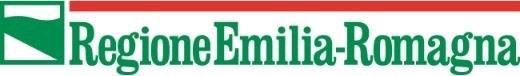 Direzione Generale Agricoltura, caccia e pescaServizio Attività faunistico-venatorie e pesca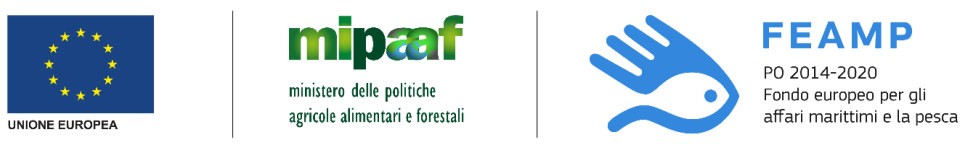 Priorità 1 – Obiettivo tematico 3Misura 1.42 – “Valore aggiunto, qualità dei prodotti e utilizzo delle catture indesiderate”Art. 42 Reg (UE) 508/2014Avviso pubblico annualità 2020RELAZIONE TECNICAImpresa richiedenteDESCRIZIONE DELLA SITUAZIONE EX ANTEOBIETTIVI DEL PROGETTO CON EVIDENZA DELLE RICADUTE ATTESE IN MERITO ALLE FINALITÀ DELLAMISURA (paragrafo 2 dell’avviso pubblico)ORGANIGRAMMA DELLE RISORSE UMANE IMPIEGATE NEL PROGETTO (CON DESCRIZIONE DELRUOLO)EVENTUALI ULTERIORI ELEMENTI RITENUTI UTILI PER LA VALUTAZIONE DEL PROGETTO 	ATTRIBUZIONE DEL PUNTEGGIO	ELEMENTI UTILI RELATIVI AD ALCUNI CRITERI DI SELEZIONE 	, lì 	/ 	/ 	Timbro del richiedente	Firma del richiedente22 La domanda può essere firmata digitalmente ai sensi del D.Lgs. 82/2005 s.m.i. e norme collegate, oppure sottoscritta con firma autografa allegando fotocopia del documento di identità in corso di validità.NCRITERI DI SELEZIONE DELLE OPERAZIONIDESCRIZIONE DELL’ELEMENTO CHE CONSENTE L’ATTRIBUZIONE DEL PUNTEGGIO ANCHE MEDIANTE RICHIAMI ADOCUMENTAZIONE/INFORMAZIONI FORNITEO2L’operazione prevede iniziative volte all'aumento del valore aggiunto attraverso la trasformazione del prodotto di cui al par. 1 lett. a)O3L’operazione prevede iniziative volte all'aumento delvalore aggiunto attraverso la commercializzazione del prodotto di cui al par. 1 lett. a)O4L’operazione prevede iniziative volte all'aumento delvalore aggiunto attraverso la vendita diretta delle catture di cui al par. 1 lett. a)O5L’operazione prevede iniziative volte all’utilizzo dei sottoprodotti e degli scarti oppure iniziative che sostengono la trasformazione delle catture di pesce commerciale che non possono essere destinati alconsumo umanoO6Numero di giorni di pesca in mare svolti dall’imbarcazione di cui al par. 1 lett. b) nei due anni civili precedenti (730 gg) la data di presentazione delladomandaAllegare copia dell’intero libretto carburante o documentazione avente lo stesso valore probatorio ai fini della valorizzazione del punteggio.O7L’operazione prevede investimenti innovativi di cui alpar. 1 lett. b)O8Numero di attività svolte all’interno della filiera previste a seguito della realizzazione dell’operazione